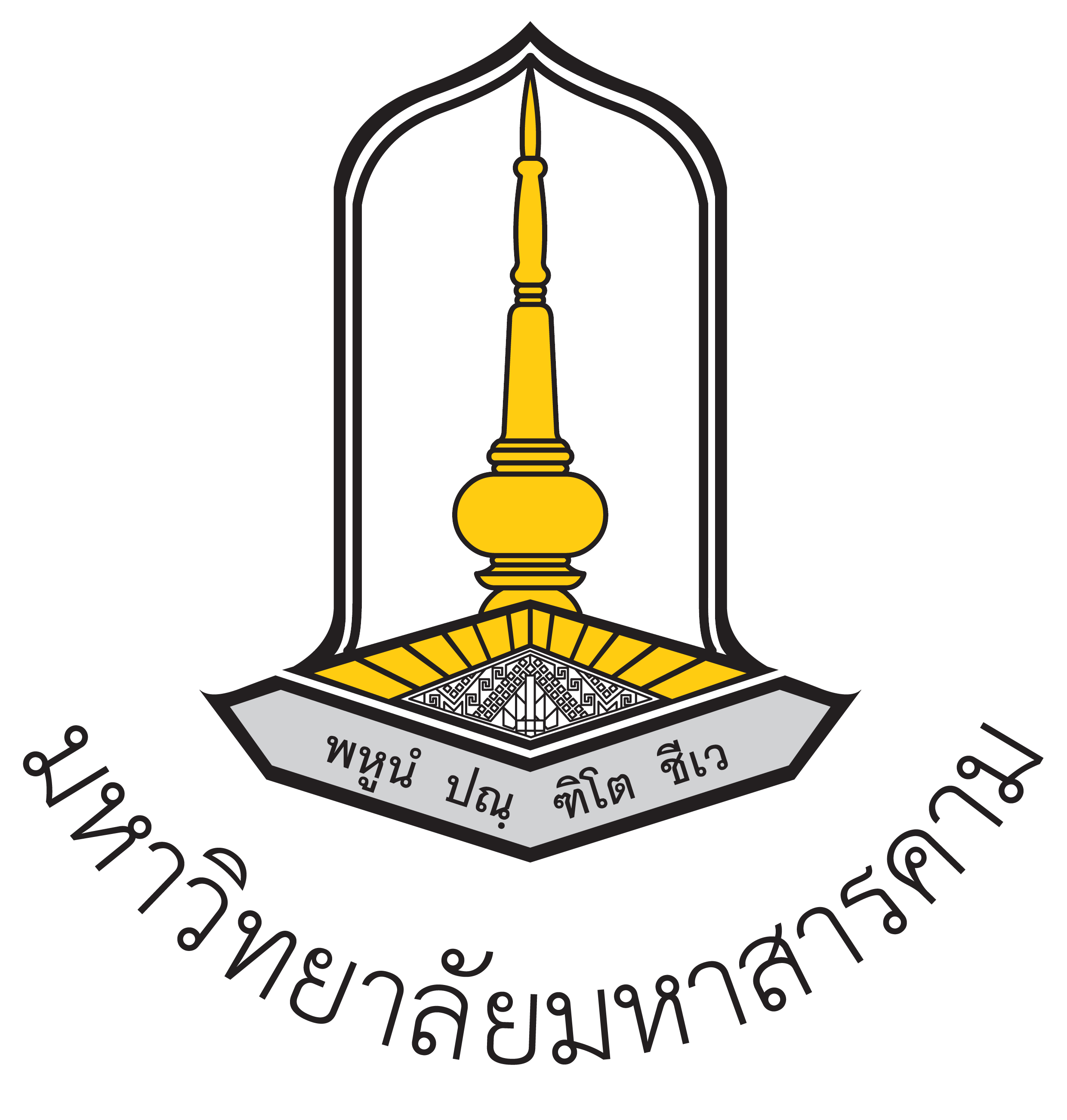 (ร่าง) แผนพัฒนาคุณภาพหลักสูตร ปีการศึกษา 2565หลักสูตรรัฐศาสตรบัณฑิต วิทยาลัยการเมืองการปกครองมหาวิทยาลัยมหาสารคามได้รับความเห็นชอบจากที่ประชุมคณะกรรมการประจำคณะในคราวประชุมครั้งที่ ............/………….....  วันที่ ............... เดือน ......................................... พ.ศ. 2565แผนพัฒนาคุณภาพหลักสูตร ปีการศึกษา 2565หมายเหตุ  1) หลักสูตรวิเคราะห์ปัญหา จัดลำดับความสำคัญ (priority) ไม่เกิน 3 โครงการ/กิจกรรม	    2) หลักสูตรรายงานแผนพัฒนาคุณภาพหลักสูตร ปีการศึกษา 2565 ทุก 3 เดือน รอบ 6 เดือน ภายใน ธ.ค. 65 รอบ 9 เดือน ภายใน มี.ค. 66        และ รอบ 12 เดือน ภายใน มิ.ย. – ก.ค. 66คำอธิบายความสอดคล้องโครงการหรือกิจกรรม ที่ดำเนินการมีความสอดคล้องกับ PLOs ที่ระบุในหลักสูตรเรื่องใดPLO คือ ผลการเรียนรู้ที่คาดหวัง (Program Learning Outcomes : PLO) ของหลักสูตรG LO = ผลการเรียนรู้ทั่วไป (Generic LO)S LO = ผลการเรียนรู้เฉพาะสาขา (Specific LO)ผลลัพธ์การเรียนรู้ ตามมาตรฐานคุณวุฒิระดับอุดมศึกษา พ.ศ. 2565 ประกอบด้วย5.1) ความรู้ (Knowledge)	 		5.2) ทักษะ (Skills)		5.3) จริยธรรม (Ethics)	 	5.4) ลักษณะบุคคล (Character)Bloom’s Taxonomy (Cognitive) ประกอบด้วย 6.1) U = Remembering/understanding 	6.2) A=Applying /Analyzing 	6.3) E = Evaluation/Creating	6.4) AF= Affective		6.5)  P = Psychomotorผลลัพธ์การเรียนรู้ ตามมาตรฐานคุณวุฒิระดับอุดมศึกษา (TQF เดิม) ประกอบด้วย 7.1) ด้านคุณธรรมจริยธรรม			7.2) ด้านความรู้		7.3) ด้านทักษะทางปัญญา	7.4) ด้านทักษะความสัมพันธ์ระหว่างบุคคลและความรับผิดชอบ		7.5) ด้านทักษะการวิเคราะห์เชิงตัวเลข การสื่อสารและการใช้เทคโนโลยีสารสนเทศ7.6) อื่นๆ................................(ระบุ)มคอ.1 หรือ สภาวิชาชีพ (ถ้ามี)ตัวอย่าง หลักสูตร Aอันดับความสำคัญชื่อโครงการ/กิจกรรมวิธีดำเนินงานระยะเวลาดำเนินการวิธีการวัดผลสำเร็จของโครงการเครื่องมือผลลัพธ์ที่ได้ความสอดคล้องความสอดคล้องความสอดคล้องความสอดคล้องความสอดคล้องความสอดคล้องความสอดคล้องความสอดคล้องความสอดคล้องความสอดคล้องความสอดคล้องความสอดคล้องความสอดคล้องอันดับความสำคัญชื่อโครงการ/กิจกรรมวิธีดำเนินงานระยะเวลาดำเนินการวิธีการวัดผลสำเร็จของโครงการเครื่องมือผลลัพธ์ที่ได้PLO 1 มีความรู้ รับผิดชอบต่อสังคมทุกระดับ มีคุณธรรม จริยธรรม และเคารพในสิทธิ ศักดิ์ศรี คุณค่าความเป็นมนุษย์ และวัฒนธรรมประเพณีของแต่ละท้องถิ่นPLO 5 มีทักษะในการเป็นผู้นำ ทำงานเป็นทีม และแก้ปัญหาโดยใช้กระบวนการกลุ่มPLO 1 มีความรู้ รับผิดชอบต่อสังคมทุกระดับ มีคุณธรรม จริยธรรม และเคารพในสิทธิ ศักดิ์ศรี คุณค่าความเป็นมนุษย์ และวัฒนธรรมประเพณีของแต่ละท้องถิ่นPLO 5 มีทักษะในการเป็นผู้นำ ทำงานเป็นทีม และแก้ปัญหาโดยใช้กระบวนการกลุ่มPLO 1 มีความรู้ รับผิดชอบต่อสังคมทุกระดับ มีคุณธรรม จริยธรรม และเคารพในสิทธิ ศักดิ์ศรี คุณค่าความเป็นมนุษย์ และวัฒนธรรมประเพณีของแต่ละท้องถิ่นPLO 5 มีทักษะในการเป็นผู้นำ ทำงานเป็นทีม และแก้ปัญหาโดยใช้กระบวนการกลุ่มPLO 1 มีความรู้ รับผิดชอบต่อสังคมทุกระดับ มีคุณธรรม จริยธรรม และเคารพในสิทธิ ศักดิ์ศรี คุณค่าความเป็นมนุษย์ และวัฒนธรรมประเพณีของแต่ละท้องถิ่นPLO 5 มีทักษะในการเป็นผู้นำ ทำงานเป็นทีม และแก้ปัญหาโดยใช้กระบวนการกลุ่มPLO 1 มีความรู้ รับผิดชอบต่อสังคมทุกระดับ มีคุณธรรม จริยธรรม และเคารพในสิทธิ ศักดิ์ศรี คุณค่าความเป็นมนุษย์ และวัฒนธรรมประเพณีของแต่ละท้องถิ่นPLO 5 มีทักษะในการเป็นผู้นำ ทำงานเป็นทีม และแก้ปัญหาโดยใช้กระบวนการกลุ่มPLO 1 มีความรู้ รับผิดชอบต่อสังคมทุกระดับ มีคุณธรรม จริยธรรม และเคารพในสิทธิ ศักดิ์ศรี คุณค่าความเป็นมนุษย์ และวัฒนธรรมประเพณีของแต่ละท้องถิ่นPLO 5 มีทักษะในการเป็นผู้นำ ทำงานเป็นทีม และแก้ปัญหาโดยใช้กระบวนการกลุ่มPLO 1 มีความรู้ รับผิดชอบต่อสังคมทุกระดับ มีคุณธรรม จริยธรรม และเคารพในสิทธิ ศักดิ์ศรี คุณค่าความเป็นมนุษย์ และวัฒนธรรมประเพณีของแต่ละท้องถิ่นPLO 5 มีทักษะในการเป็นผู้นำ ทำงานเป็นทีม และแก้ปัญหาโดยใช้กระบวนการกลุ่มPLO 1 มีความรู้ รับผิดชอบต่อสังคมทุกระดับ มีคุณธรรม จริยธรรม และเคารพในสิทธิ ศักดิ์ศรี คุณค่าความเป็นมนุษย์ และวัฒนธรรมประเพณีของแต่ละท้องถิ่นPLO 5 มีทักษะในการเป็นผู้นำ ทำงานเป็นทีม และแก้ปัญหาโดยใช้กระบวนการกลุ่มPLO 1 มีความรู้ รับผิดชอบต่อสังคมทุกระดับ มีคุณธรรม จริยธรรม และเคารพในสิทธิ ศักดิ์ศรี คุณค่าความเป็นมนุษย์ และวัฒนธรรมประเพณีของแต่ละท้องถิ่นPLO 5 มีทักษะในการเป็นผู้นำ ทำงานเป็นทีม และแก้ปัญหาโดยใช้กระบวนการกลุ่มPLO 1 มีความรู้ รับผิดชอบต่อสังคมทุกระดับ มีคุณธรรม จริยธรรม และเคารพในสิทธิ ศักดิ์ศรี คุณค่าความเป็นมนุษย์ และวัฒนธรรมประเพณีของแต่ละท้องถิ่นPLO 5 มีทักษะในการเป็นผู้นำ ทำงานเป็นทีม และแก้ปัญหาโดยใช้กระบวนการกลุ่มPLO 1 มีความรู้ รับผิดชอบต่อสังคมทุกระดับ มีคุณธรรม จริยธรรม และเคารพในสิทธิ ศักดิ์ศรี คุณค่าความเป็นมนุษย์ และวัฒนธรรมประเพณีของแต่ละท้องถิ่นPLO 5 มีทักษะในการเป็นผู้นำ ทำงานเป็นทีม และแก้ปัญหาโดยใช้กระบวนการกลุ่มPLO 1 มีความรู้ รับผิดชอบต่อสังคมทุกระดับ มีคุณธรรม จริยธรรม และเคารพในสิทธิ ศักดิ์ศรี คุณค่าความเป็นมนุษย์ และวัฒนธรรมประเพณีของแต่ละท้องถิ่นPLO 5 มีทักษะในการเป็นผู้นำ ทำงานเป็นทีม และแก้ปัญหาโดยใช้กระบวนการกลุ่มPLO 1 มีความรู้ รับผิดชอบต่อสังคมทุกระดับ มีคุณธรรม จริยธรรม และเคารพในสิทธิ ศักดิ์ศรี คุณค่าความเป็นมนุษย์ และวัฒนธรรมประเพณีของแต่ละท้องถิ่นPLO 5 มีทักษะในการเป็นผู้นำ ทำงานเป็นทีม และแก้ปัญหาโดยใช้กระบวนการกลุ่มอันดับความสำคัญชื่อโครงการ/กิจกรรมวิธีดำเนินงานระยะเวลาดำเนินการวิธีการวัดผลสำเร็จของโครงการเครื่องมือผลลัพธ์ที่ได้GLOSLOผลลัพธ์การเรียนรู้(มาตรฐานคุณวุฒิ 65)ผลลัพธ์การเรียนรู้(มาตรฐานคุณวุฒิ 65)ผลลัพธ์การเรียนรู้(มาตรฐานคุณวุฒิ 65)ผลลัพธ์การเรียนรู้(มาตรฐานคุณวุฒิ 65)Bloom’s Taxonomy(Cognitive)Bloom’s Taxonomy(Cognitive)Bloom’s Taxonomy(Cognitive)Bloom’s Taxonomy(Cognitive)Bloom’s Taxonomy(Cognitive)TQF(เดิม)มคอ.1หรือวิชาชีพ(ถ้ามี)อันดับความสำคัญชื่อโครงการ/กิจกรรมวิธีดำเนินงานระยะเวลาดำเนินการวิธีการวัดผลสำเร็จของโครงการเครื่องมือผลลัพธ์ที่ได้GLOSLOKSECUAEAAFPTQF(เดิม)มคอ.1หรือวิชาชีพ(ถ้ามี)1โครงการเตรียมความพร้อมสำหรับนิสิตปริญญาตรี  ชั้นปีที่ 1  วิทยาลัยการเมืองการปกครอง1. บรรยาย 2..อบรมเชิงปฏิบัติการ 3.กิจกรรมสะท้อนผลลัพธ์หลังจากการดำเนินกิจกรรมเมษายน - กรกฎาคม 25661.แบบทดสอบก่อน-หลัง เรื่องความเข้าใจระบบการเรียนการสอนการใช้ชีวิต และการทำกิจกรรมที่เกิดขึ้นในมหาวิทยาลัย 1. แบบสะท้อนการเรียนรู้หลังจากการทำกิจกรรม 2.การฝึกปฏิบัติ1.มีนิสิตชั้นปีที่ 1 จำนวนร้อยละ 40 ที่เข้าร่วมกิจกรรม 2. นิสิตที่เข้าร่วมโครงการเกิดความเข้าใจระบบการเรียนการสอนการใช้ชีวิต และการทำกิจกรรมที่เกิดขึ้นในมหาวิทยาลัย√√√√√√√1. คุณธรรมจริยธรรม2. ความรู้4. ทักษะความสัมพันธ์ระหว่างบุคคลและความรับผิดชอบอันดับความสำคัญชื่อโครงการ/กิจกรรมวิธีดำเนินงานระยะเวลาดำเนินการวิธีการวัดผลสำเร็จของโครงการเครื่องมือผลลัพธ์ที่ได้ความสอดคล้องความสอดคล้องความสอดคล้องความสอดคล้องความสอดคล้องความสอดคล้องความสอดคล้องความสอดคล้องความสอดคล้องความสอดคล้องความสอดคล้องความสอดคล้องความสอดคล้องอันดับความสำคัญชื่อโครงการ/กิจกรรมวิธีดำเนินงานระยะเวลาดำเนินการวิธีการวัดผลสำเร็จของโครงการเครื่องมือผลลัพธ์ที่ได้PLO 8 ทักษะในการสื่อสารด้วยวัตถุประสงค์ต่าง ๆ  ทั้งด้วยภาษาไทย ภาษาอังกฤษ และภาษาอื่น ๆPLO 9 มีทักษะในการประยุกต์ใช้เทคโนโลยี ทั้งในการดำรงชีวิตประจำวัน การประกอบอาชีพ การศึกษาค้นคว้า และการสื่อสารPLO 8 ทักษะในการสื่อสารด้วยวัตถุประสงค์ต่าง ๆ  ทั้งด้วยภาษาไทย ภาษาอังกฤษ และภาษาอื่น ๆPLO 9 มีทักษะในการประยุกต์ใช้เทคโนโลยี ทั้งในการดำรงชีวิตประจำวัน การประกอบอาชีพ การศึกษาค้นคว้า และการสื่อสารPLO 8 ทักษะในการสื่อสารด้วยวัตถุประสงค์ต่าง ๆ  ทั้งด้วยภาษาไทย ภาษาอังกฤษ และภาษาอื่น ๆPLO 9 มีทักษะในการประยุกต์ใช้เทคโนโลยี ทั้งในการดำรงชีวิตประจำวัน การประกอบอาชีพ การศึกษาค้นคว้า และการสื่อสารPLO 8 ทักษะในการสื่อสารด้วยวัตถุประสงค์ต่าง ๆ  ทั้งด้วยภาษาไทย ภาษาอังกฤษ และภาษาอื่น ๆPLO 9 มีทักษะในการประยุกต์ใช้เทคโนโลยี ทั้งในการดำรงชีวิตประจำวัน การประกอบอาชีพ การศึกษาค้นคว้า และการสื่อสารPLO 8 ทักษะในการสื่อสารด้วยวัตถุประสงค์ต่าง ๆ  ทั้งด้วยภาษาไทย ภาษาอังกฤษ และภาษาอื่น ๆPLO 9 มีทักษะในการประยุกต์ใช้เทคโนโลยี ทั้งในการดำรงชีวิตประจำวัน การประกอบอาชีพ การศึกษาค้นคว้า และการสื่อสารPLO 8 ทักษะในการสื่อสารด้วยวัตถุประสงค์ต่าง ๆ  ทั้งด้วยภาษาไทย ภาษาอังกฤษ และภาษาอื่น ๆPLO 9 มีทักษะในการประยุกต์ใช้เทคโนโลยี ทั้งในการดำรงชีวิตประจำวัน การประกอบอาชีพ การศึกษาค้นคว้า และการสื่อสารPLO 8 ทักษะในการสื่อสารด้วยวัตถุประสงค์ต่าง ๆ  ทั้งด้วยภาษาไทย ภาษาอังกฤษ และภาษาอื่น ๆPLO 9 มีทักษะในการประยุกต์ใช้เทคโนโลยี ทั้งในการดำรงชีวิตประจำวัน การประกอบอาชีพ การศึกษาค้นคว้า และการสื่อสารPLO 8 ทักษะในการสื่อสารด้วยวัตถุประสงค์ต่าง ๆ  ทั้งด้วยภาษาไทย ภาษาอังกฤษ และภาษาอื่น ๆPLO 9 มีทักษะในการประยุกต์ใช้เทคโนโลยี ทั้งในการดำรงชีวิตประจำวัน การประกอบอาชีพ การศึกษาค้นคว้า และการสื่อสารPLO 8 ทักษะในการสื่อสารด้วยวัตถุประสงค์ต่าง ๆ  ทั้งด้วยภาษาไทย ภาษาอังกฤษ และภาษาอื่น ๆPLO 9 มีทักษะในการประยุกต์ใช้เทคโนโลยี ทั้งในการดำรงชีวิตประจำวัน การประกอบอาชีพ การศึกษาค้นคว้า และการสื่อสารPLO 8 ทักษะในการสื่อสารด้วยวัตถุประสงค์ต่าง ๆ  ทั้งด้วยภาษาไทย ภาษาอังกฤษ และภาษาอื่น ๆPLO 9 มีทักษะในการประยุกต์ใช้เทคโนโลยี ทั้งในการดำรงชีวิตประจำวัน การประกอบอาชีพ การศึกษาค้นคว้า และการสื่อสารPLO 8 ทักษะในการสื่อสารด้วยวัตถุประสงค์ต่าง ๆ  ทั้งด้วยภาษาไทย ภาษาอังกฤษ และภาษาอื่น ๆPLO 9 มีทักษะในการประยุกต์ใช้เทคโนโลยี ทั้งในการดำรงชีวิตประจำวัน การประกอบอาชีพ การศึกษาค้นคว้า และการสื่อสารPLO 8 ทักษะในการสื่อสารด้วยวัตถุประสงค์ต่าง ๆ  ทั้งด้วยภาษาไทย ภาษาอังกฤษ และภาษาอื่น ๆPLO 9 มีทักษะในการประยุกต์ใช้เทคโนโลยี ทั้งในการดำรงชีวิตประจำวัน การประกอบอาชีพ การศึกษาค้นคว้า และการสื่อสารPLO 8 ทักษะในการสื่อสารด้วยวัตถุประสงค์ต่าง ๆ  ทั้งด้วยภาษาไทย ภาษาอังกฤษ และภาษาอื่น ๆPLO 9 มีทักษะในการประยุกต์ใช้เทคโนโลยี ทั้งในการดำรงชีวิตประจำวัน การประกอบอาชีพ การศึกษาค้นคว้า และการสื่อสารอันดับความสำคัญชื่อโครงการ/กิจกรรมวิธีดำเนินงานระยะเวลาดำเนินการวิธีการวัดผลสำเร็จของโครงการเครื่องมือผลลัพธ์ที่ได้GLOSLOผลลัพธ์การเรียนรู้(มาตรฐานคุณวุฒิ 65)ผลลัพธ์การเรียนรู้(มาตรฐานคุณวุฒิ 65)ผลลัพธ์การเรียนรู้(มาตรฐานคุณวุฒิ 65)ผลลัพธ์การเรียนรู้(มาตรฐานคุณวุฒิ 65)Bloom’s Taxonomy(Cognitive)Bloom’s Taxonomy(Cognitive)Bloom’s Taxonomy(Cognitive)Bloom’s Taxonomy(Cognitive)Bloom’s Taxonomy(Cognitive)TQF(เดิม)มคอ.1หรือวิชาชีพ(ถ้ามี)อันดับความสำคัญชื่อโครงการ/กิจกรรมวิธีดำเนินงานระยะเวลาดำเนินการวิธีการวัดผลสำเร็จของโครงการเครื่องมือผลลัพธ์ที่ได้GLOSLOKSECUAEAAFPTQF(เดิม)มคอ.1หรือวิชาชีพ(ถ้ามี)2โครงการเตรียมความพร้อมนิสิตด้านภาษาอังกฤษ และคอมพิวเตอร์อบรมเชิงปฏิบัติการครั้งที่ 1 ก.ค.-ต.ค.66ครั้งที่ 2 ก.ค. 661. แบบทดสอบ ก่อน-หลัง2. ผลการสอบ EXIT-EXAM ของนิสิตผู้เข้ารับการอบรม 1. การบรรยาย2. การฝึกปฏิบัติ3. แบบทดสอบนิสิตสามารถนำความรู้ใช้ในการทดสอบด้านภาษาอังกฤษและคอมพิวเตอร์ได้ √√√√√√2.. ด้านความรู้5. ทักษะการวิเคราะห์เชิงตัวเลข การสื่อสารและการใช้เทคโนโลยีสารสนเทศอันดับความสำคัญชื่อโครงการ/กิจกรรมวิธีดำเนินงานระยะเวลาดำเนินการวิธีการวัดผลสำเร็จของโครงการเครื่องมือผลลัพธ์ที่ได้ความสอดคล้องความสอดคล้องความสอดคล้องความสอดคล้องความสอดคล้องความสอดคล้องความสอดคล้องความสอดคล้องความสอดคล้องความสอดคล้องความสอดคล้องความสอดคล้องความสอดคล้องอันดับความสำคัญชื่อโครงการ/กิจกรรมวิธีดำเนินงานระยะเวลาดำเนินการวิธีการวัดผลสำเร็จของโครงการเครื่องมือผลลัพธ์ที่ได้PLO 1 มีความรู้ รับผิดชอบต่อสังคมทุกระดับ มีคุณธรรม จริยธรรม และเคารพในสิทธิ ศักดิ์ศรี คุณค่าความเป็นมนุษย์ และวัฒนธรรมประเพณีของแต่ละท้องถิ่นPLO 3 วิเคราะห์สถานการณ์ การเปลี่ยนแปลงด้านต่าง ๆ  และผลกระทบต่อสังคม ทั้งในระดับท้องถิ่น ประเทศ ภูมิภาค และโลก โดยประยุกต์ใช้แนวคิดทฤษฎีทางรัฐศาสตร์ได้PLO 4 อธิบายปรากฏการณ์ทางการเมือง เศรษฐกิจ และสังคม และสร้างข้อสรุปได้PLO 5 มีทักษะในการเป็นผู้นำ ทำงานเป็นทีม และแก้ปัญหาโดยใช้กระบวนการกลุ่มPLO 1 มีความรู้ รับผิดชอบต่อสังคมทุกระดับ มีคุณธรรม จริยธรรม และเคารพในสิทธิ ศักดิ์ศรี คุณค่าความเป็นมนุษย์ และวัฒนธรรมประเพณีของแต่ละท้องถิ่นPLO 3 วิเคราะห์สถานการณ์ การเปลี่ยนแปลงด้านต่าง ๆ  และผลกระทบต่อสังคม ทั้งในระดับท้องถิ่น ประเทศ ภูมิภาค และโลก โดยประยุกต์ใช้แนวคิดทฤษฎีทางรัฐศาสตร์ได้PLO 4 อธิบายปรากฏการณ์ทางการเมือง เศรษฐกิจ และสังคม และสร้างข้อสรุปได้PLO 5 มีทักษะในการเป็นผู้นำ ทำงานเป็นทีม และแก้ปัญหาโดยใช้กระบวนการกลุ่มPLO 1 มีความรู้ รับผิดชอบต่อสังคมทุกระดับ มีคุณธรรม จริยธรรม และเคารพในสิทธิ ศักดิ์ศรี คุณค่าความเป็นมนุษย์ และวัฒนธรรมประเพณีของแต่ละท้องถิ่นPLO 3 วิเคราะห์สถานการณ์ การเปลี่ยนแปลงด้านต่าง ๆ  และผลกระทบต่อสังคม ทั้งในระดับท้องถิ่น ประเทศ ภูมิภาค และโลก โดยประยุกต์ใช้แนวคิดทฤษฎีทางรัฐศาสตร์ได้PLO 4 อธิบายปรากฏการณ์ทางการเมือง เศรษฐกิจ และสังคม และสร้างข้อสรุปได้PLO 5 มีทักษะในการเป็นผู้นำ ทำงานเป็นทีม และแก้ปัญหาโดยใช้กระบวนการกลุ่มPLO 1 มีความรู้ รับผิดชอบต่อสังคมทุกระดับ มีคุณธรรม จริยธรรม และเคารพในสิทธิ ศักดิ์ศรี คุณค่าความเป็นมนุษย์ และวัฒนธรรมประเพณีของแต่ละท้องถิ่นPLO 3 วิเคราะห์สถานการณ์ การเปลี่ยนแปลงด้านต่าง ๆ  และผลกระทบต่อสังคม ทั้งในระดับท้องถิ่น ประเทศ ภูมิภาค และโลก โดยประยุกต์ใช้แนวคิดทฤษฎีทางรัฐศาสตร์ได้PLO 4 อธิบายปรากฏการณ์ทางการเมือง เศรษฐกิจ และสังคม และสร้างข้อสรุปได้PLO 5 มีทักษะในการเป็นผู้นำ ทำงานเป็นทีม และแก้ปัญหาโดยใช้กระบวนการกลุ่มPLO 1 มีความรู้ รับผิดชอบต่อสังคมทุกระดับ มีคุณธรรม จริยธรรม และเคารพในสิทธิ ศักดิ์ศรี คุณค่าความเป็นมนุษย์ และวัฒนธรรมประเพณีของแต่ละท้องถิ่นPLO 3 วิเคราะห์สถานการณ์ การเปลี่ยนแปลงด้านต่าง ๆ  และผลกระทบต่อสังคม ทั้งในระดับท้องถิ่น ประเทศ ภูมิภาค และโลก โดยประยุกต์ใช้แนวคิดทฤษฎีทางรัฐศาสตร์ได้PLO 4 อธิบายปรากฏการณ์ทางการเมือง เศรษฐกิจ และสังคม และสร้างข้อสรุปได้PLO 5 มีทักษะในการเป็นผู้นำ ทำงานเป็นทีม และแก้ปัญหาโดยใช้กระบวนการกลุ่มPLO 1 มีความรู้ รับผิดชอบต่อสังคมทุกระดับ มีคุณธรรม จริยธรรม และเคารพในสิทธิ ศักดิ์ศรี คุณค่าความเป็นมนุษย์ และวัฒนธรรมประเพณีของแต่ละท้องถิ่นPLO 3 วิเคราะห์สถานการณ์ การเปลี่ยนแปลงด้านต่าง ๆ  และผลกระทบต่อสังคม ทั้งในระดับท้องถิ่น ประเทศ ภูมิภาค และโลก โดยประยุกต์ใช้แนวคิดทฤษฎีทางรัฐศาสตร์ได้PLO 4 อธิบายปรากฏการณ์ทางการเมือง เศรษฐกิจ และสังคม และสร้างข้อสรุปได้PLO 5 มีทักษะในการเป็นผู้นำ ทำงานเป็นทีม และแก้ปัญหาโดยใช้กระบวนการกลุ่มPLO 1 มีความรู้ รับผิดชอบต่อสังคมทุกระดับ มีคุณธรรม จริยธรรม และเคารพในสิทธิ ศักดิ์ศรี คุณค่าความเป็นมนุษย์ และวัฒนธรรมประเพณีของแต่ละท้องถิ่นPLO 3 วิเคราะห์สถานการณ์ การเปลี่ยนแปลงด้านต่าง ๆ  และผลกระทบต่อสังคม ทั้งในระดับท้องถิ่น ประเทศ ภูมิภาค และโลก โดยประยุกต์ใช้แนวคิดทฤษฎีทางรัฐศาสตร์ได้PLO 4 อธิบายปรากฏการณ์ทางการเมือง เศรษฐกิจ และสังคม และสร้างข้อสรุปได้PLO 5 มีทักษะในการเป็นผู้นำ ทำงานเป็นทีม และแก้ปัญหาโดยใช้กระบวนการกลุ่มPLO 1 มีความรู้ รับผิดชอบต่อสังคมทุกระดับ มีคุณธรรม จริยธรรม และเคารพในสิทธิ ศักดิ์ศรี คุณค่าความเป็นมนุษย์ และวัฒนธรรมประเพณีของแต่ละท้องถิ่นPLO 3 วิเคราะห์สถานการณ์ การเปลี่ยนแปลงด้านต่าง ๆ  และผลกระทบต่อสังคม ทั้งในระดับท้องถิ่น ประเทศ ภูมิภาค และโลก โดยประยุกต์ใช้แนวคิดทฤษฎีทางรัฐศาสตร์ได้PLO 4 อธิบายปรากฏการณ์ทางการเมือง เศรษฐกิจ และสังคม และสร้างข้อสรุปได้PLO 5 มีทักษะในการเป็นผู้นำ ทำงานเป็นทีม และแก้ปัญหาโดยใช้กระบวนการกลุ่มPLO 1 มีความรู้ รับผิดชอบต่อสังคมทุกระดับ มีคุณธรรม จริยธรรม และเคารพในสิทธิ ศักดิ์ศรี คุณค่าความเป็นมนุษย์ และวัฒนธรรมประเพณีของแต่ละท้องถิ่นPLO 3 วิเคราะห์สถานการณ์ การเปลี่ยนแปลงด้านต่าง ๆ  และผลกระทบต่อสังคม ทั้งในระดับท้องถิ่น ประเทศ ภูมิภาค และโลก โดยประยุกต์ใช้แนวคิดทฤษฎีทางรัฐศาสตร์ได้PLO 4 อธิบายปรากฏการณ์ทางการเมือง เศรษฐกิจ และสังคม และสร้างข้อสรุปได้PLO 5 มีทักษะในการเป็นผู้นำ ทำงานเป็นทีม และแก้ปัญหาโดยใช้กระบวนการกลุ่มPLO 1 มีความรู้ รับผิดชอบต่อสังคมทุกระดับ มีคุณธรรม จริยธรรม และเคารพในสิทธิ ศักดิ์ศรี คุณค่าความเป็นมนุษย์ และวัฒนธรรมประเพณีของแต่ละท้องถิ่นPLO 3 วิเคราะห์สถานการณ์ การเปลี่ยนแปลงด้านต่าง ๆ  และผลกระทบต่อสังคม ทั้งในระดับท้องถิ่น ประเทศ ภูมิภาค และโลก โดยประยุกต์ใช้แนวคิดทฤษฎีทางรัฐศาสตร์ได้PLO 4 อธิบายปรากฏการณ์ทางการเมือง เศรษฐกิจ และสังคม และสร้างข้อสรุปได้PLO 5 มีทักษะในการเป็นผู้นำ ทำงานเป็นทีม และแก้ปัญหาโดยใช้กระบวนการกลุ่มPLO 1 มีความรู้ รับผิดชอบต่อสังคมทุกระดับ มีคุณธรรม จริยธรรม และเคารพในสิทธิ ศักดิ์ศรี คุณค่าความเป็นมนุษย์ และวัฒนธรรมประเพณีของแต่ละท้องถิ่นPLO 3 วิเคราะห์สถานการณ์ การเปลี่ยนแปลงด้านต่าง ๆ  และผลกระทบต่อสังคม ทั้งในระดับท้องถิ่น ประเทศ ภูมิภาค และโลก โดยประยุกต์ใช้แนวคิดทฤษฎีทางรัฐศาสตร์ได้PLO 4 อธิบายปรากฏการณ์ทางการเมือง เศรษฐกิจ และสังคม และสร้างข้อสรุปได้PLO 5 มีทักษะในการเป็นผู้นำ ทำงานเป็นทีม และแก้ปัญหาโดยใช้กระบวนการกลุ่มPLO 1 มีความรู้ รับผิดชอบต่อสังคมทุกระดับ มีคุณธรรม จริยธรรม และเคารพในสิทธิ ศักดิ์ศรี คุณค่าความเป็นมนุษย์ และวัฒนธรรมประเพณีของแต่ละท้องถิ่นPLO 3 วิเคราะห์สถานการณ์ การเปลี่ยนแปลงด้านต่าง ๆ  และผลกระทบต่อสังคม ทั้งในระดับท้องถิ่น ประเทศ ภูมิภาค และโลก โดยประยุกต์ใช้แนวคิดทฤษฎีทางรัฐศาสตร์ได้PLO 4 อธิบายปรากฏการณ์ทางการเมือง เศรษฐกิจ และสังคม และสร้างข้อสรุปได้PLO 5 มีทักษะในการเป็นผู้นำ ทำงานเป็นทีม และแก้ปัญหาโดยใช้กระบวนการกลุ่มPLO 1 มีความรู้ รับผิดชอบต่อสังคมทุกระดับ มีคุณธรรม จริยธรรม และเคารพในสิทธิ ศักดิ์ศรี คุณค่าความเป็นมนุษย์ และวัฒนธรรมประเพณีของแต่ละท้องถิ่นPLO 3 วิเคราะห์สถานการณ์ การเปลี่ยนแปลงด้านต่าง ๆ  และผลกระทบต่อสังคม ทั้งในระดับท้องถิ่น ประเทศ ภูมิภาค และโลก โดยประยุกต์ใช้แนวคิดทฤษฎีทางรัฐศาสตร์ได้PLO 4 อธิบายปรากฏการณ์ทางการเมือง เศรษฐกิจ และสังคม และสร้างข้อสรุปได้PLO 5 มีทักษะในการเป็นผู้นำ ทำงานเป็นทีม และแก้ปัญหาโดยใช้กระบวนการกลุ่มอันดับความสำคัญชื่อโครงการ/กิจกรรมวิธีดำเนินงานระยะเวลาดำเนินการวิธีการวัดผลสำเร็จของโครงการเครื่องมือผลลัพธ์ที่ได้GLOSLOผลลัพธ์การเรียนรู้(มาตรฐานคุณวุฒิ 65)ผลลัพธ์การเรียนรู้(มาตรฐานคุณวุฒิ 65)ผลลัพธ์การเรียนรู้(มาตรฐานคุณวุฒิ 65)ผลลัพธ์การเรียนรู้(มาตรฐานคุณวุฒิ 65)Bloom’s Taxonomy(Cognitive)Bloom’s Taxonomy(Cognitive)Bloom’s Taxonomy(Cognitive)Bloom’s Taxonomy(Cognitive)Bloom’s Taxonomy(Cognitive)TQF(เดิม)มคอ.1หรือวิชาชีพ(ถ้ามี)อันดับความสำคัญชื่อโครงการ/กิจกรรมวิธีดำเนินงานระยะเวลาดำเนินการวิธีการวัดผลสำเร็จของโครงการเครื่องมือผลลัพธ์ที่ได้GLOSLOKSECUAEAAFPTQF(เดิม)มคอ.1หรือวิชาชีพ(ถ้ามี)3โครงการสนับสนุนการสร้างสรรค์กิจกรรมของนักรัฐศาสตร์1.อบรมเชิงปฏิบัติการ2.ปฏิบัติการเรียนรู้ในสถานการณ์จริง ครั้งที่ 1 ต.ค.65ครั้งที่ 2 ธ.ค.66ครั้งที่ 3 ม.ค.66ครั้งที่ 4 ก.พ.661.AAR ระดับผู้เข้าร่วมโครงการ2.AAR ระดับผู้ดำเนินโครงการ3.แบบการสะท้อนภาพรวมของการดำเนินงานแบบทดสอบ การฝึกปฏิบัติ 1. นิสิตสามารถพัฒนาทักษะทางสังคมที่หลากหลาย เช่น ด้านความคิดสร้างสรรค์ ทักษะความเป็นผู้นำ ทักษะการทำงานเป็นทีม ทักษะการแก้ปัญหา เป็นต้น 2. นิสิตเกิดความรู้ด้านการดำเนินโครงการ การวัดและประเมินผลโครงการจากการลงมือปฏิบัติจริงในโครงการ √√√√√√√√√√1. คุณธรรมจริยธรรม2. ความรู้3. ทักษะทางปัญญา4. ทักษะความสัมพันธ์ระหว่างบุคคลและความรับผิดชอบลงชื่อ   .........................................................................    ( ผู้ช่วยศาสตราจารย์จิตราภรณ์  สมยานนทนากุล )                        ประธานหลักสูตรลงชื่อ .........................................................................          (   ผู้ช่วยศาสตราจารย์กันตา  วิลาชัย   )                              คณบดีอันดับความสำคัญชื่อโครงการ/กิจกรรมวิธีดำเนินงานระยะเวลาดำเนินการวิธีการวัดผลสำเร็จของโครงการเครื่องมือผลลัพธ์ที่ได้ความสอดคล้องความสอดคล้องความสอดคล้องความสอดคล้องความสอดคล้องความสอดคล้องความสอดคล้องความสอดคล้องความสอดคล้องความสอดคล้องความสอดคล้องความสอดคล้องความสอดคล้องอันดับความสำคัญชื่อโครงการ/กิจกรรมวิธีดำเนินงานระยะเวลาดำเนินการวิธีการวัดผลสำเร็จของโครงการเครื่องมือผลลัพธ์ที่ได้PLO 6 มีความสามารถใช้เทคโนโลยีสารสนเทศที่ทันสมัย และสื่อสารได้อย่างมีประสิทธิภาพPLO 6 มีความสามารถใช้เทคโนโลยีสารสนเทศที่ทันสมัย และสื่อสารได้อย่างมีประสิทธิภาพPLO 6 มีความสามารถใช้เทคโนโลยีสารสนเทศที่ทันสมัย และสื่อสารได้อย่างมีประสิทธิภาพPLO 6 มีความสามารถใช้เทคโนโลยีสารสนเทศที่ทันสมัย และสื่อสารได้อย่างมีประสิทธิภาพPLO 6 มีความสามารถใช้เทคโนโลยีสารสนเทศที่ทันสมัย และสื่อสารได้อย่างมีประสิทธิภาพPLO 6 มีความสามารถใช้เทคโนโลยีสารสนเทศที่ทันสมัย และสื่อสารได้อย่างมีประสิทธิภาพPLO 6 มีความสามารถใช้เทคโนโลยีสารสนเทศที่ทันสมัย และสื่อสารได้อย่างมีประสิทธิภาพPLO 6 มีความสามารถใช้เทคโนโลยีสารสนเทศที่ทันสมัย และสื่อสารได้อย่างมีประสิทธิภาพPLO 6 มีความสามารถใช้เทคโนโลยีสารสนเทศที่ทันสมัย และสื่อสารได้อย่างมีประสิทธิภาพPLO 6 มีความสามารถใช้เทคโนโลยีสารสนเทศที่ทันสมัย และสื่อสารได้อย่างมีประสิทธิภาพPLO 6 มีความสามารถใช้เทคโนโลยีสารสนเทศที่ทันสมัย และสื่อสารได้อย่างมีประสิทธิภาพPLO 6 มีความสามารถใช้เทคโนโลยีสารสนเทศที่ทันสมัย และสื่อสารได้อย่างมีประสิทธิภาพPLO 6 มีความสามารถใช้เทคโนโลยีสารสนเทศที่ทันสมัย และสื่อสารได้อย่างมีประสิทธิภาพอันดับความสำคัญชื่อโครงการ/กิจกรรมวิธีดำเนินงานระยะเวลาดำเนินการวิธีการวัดผลสำเร็จของโครงการเครื่องมือผลลัพธ์ที่ได้GLOSLOผลลัพธ์การเรียนรู้(มาตรฐานคุณวุฒิ 65)ผลลัพธ์การเรียนรู้(มาตรฐานคุณวุฒิ 65)ผลลัพธ์การเรียนรู้(มาตรฐานคุณวุฒิ 65)ผลลัพธ์การเรียนรู้(มาตรฐานคุณวุฒิ 65)Bloom’s Taxonomy(Cognitive)Bloom’s Taxonomy(Cognitive)Bloom’s Taxonomy(Cognitive)Bloom’s Taxonomy(Cognitive)Bloom’s Taxonomy(Cognitive)TQF(เดิม)มคอ.1หรือวิชาชีพ(ถ้ามี)อันดับความสำคัญชื่อโครงการ/กิจกรรมวิธีดำเนินงานระยะเวลาดำเนินการวิธีการวัดผลสำเร็จของโครงการเครื่องมือผลลัพธ์ที่ได้GLOSLOKSECUAEAAFPTQF(เดิม)มคอ.1หรือวิชาชีพ(ถ้ามี)1โครงการฝึกอบรมพัฒนาทักษะทางด้านเทคโนโลยีดิจิทัลอบรมเชิงปฏิบัติการครั้งที่ 1 ก.พ.66ครั้งที่ 2 เม.ย. 66แบบทดสอบ ก่อน-หลังผลการเรียนของนิสิตการบรรยายการฝึกปฏิบัติแบบทดสอบนิสิตสามารถนำไปประยุกต์ใช้และปรับใช้ในการเรียนและทำงาน√√√√√5. ทักษะการวิเคราะห์เชิงตัวเลข การสื่อสารและการใช้เทคโนโลยีสารสนเทศ5.1 มีทักษะทางด้านเทคโนโลยีดิจิทัล5.2 สามารถประยุกต์ใช้อย่างมีประสิทธิภาพ (เช่น ใช้เลือกใช้สื่อในการนำเสนอข้อมูล)2ไม่มี3ไม่มีลงชื่อ   .........................................................................         (.........................................................................)                        ประธานหลักสูตรลงชื่อ .........................................................................      (.........................................................................)                     ผู้อำนวยการ/คณบดี